Resume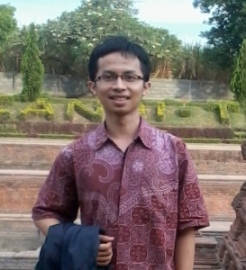 Name 			: Ribeh Najib Muhammad	
Place, Date of Birth 	: Gresik, 25 September 1990
Gender		: Male
Nationality		: Indonesia
Present Address 	:
JL KH. Hasyim Asy’ari RT4 RW2 Kemangi Bungah
Gresik, Indonesia 
Tel.+6285746344409
Email			: ribehnajib@gmail.com
Phone			: 628585746344409-EDUCATIONAL BACKGROUND-2012 – Present	English Language and Literature Education; Surabaya State University (Master Degree)2008 – 2012		English Education; Surabaya State University (Bachelor Degree)-EXPERIENCES- High school magazine writer and editor, 2007-2008.Freelance Translator. Since 2009.-COMPUTER SKILLS-Operating System	: Microsoft Windows.Software	: Microsoft Office, SDL Trados Studio, Google Translator Toolkit.-LANGUAGE SKILLS-Indonesia	: Native.
English	: Fluent.-TRANSLATION EXPERTISE-GeneralEducationReligionScienceTourismSocial and HumanismLiterature & ProseLinguisticsComputer-RATE-TranslationEnglish to Indonesia	: 0.03 EUR / wordIndonesia to English	: 0.03 EUR / wordProof ReadingIndonesia	: 0.015 EUR / wordDaily OutputApproximately 1.000 words / day-Willingness to take a Test-Yes I’m willing to voluntarily take a translation test to proof my skill.